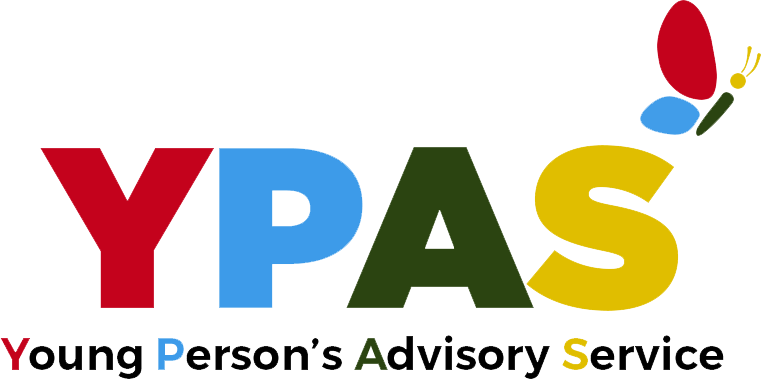 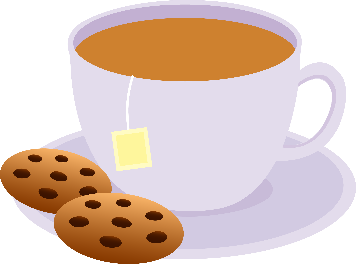 Booking form for coffee mornings AGREEMMENT:BY AGREEING TO TAKE PART IN THE YPAS COFFEE MORNINGS YOU ARE AGREEING FOR YPAS TO STORE YOUR INFORMATION ON THE SECURE DATA BASE YOUR INFORMATION WILL NOT BE SHARED AND IS CONFIDENTIAL. YOU ARE ALSO REQUIRED TO RESPECT OTHER PARENTS /CARERS COFIDENTIALITY DURING COFFEE EVENTS HELD BY YPASOUR COMMITMENT TO YOU : WE ARE COMMITTED TO OFFERING YOU OUR CONFIDENTAIL SPACE IMPARTING INFORMATION TO YOU THAT WE FEEL IS RELEVENT TO THE THEME OF THE COFFEE EVENT SENDING ANY RELEVENT INFORAMTION VIA EMAIL TO YOU (YOU CAN ASK US TO DELETE YOUR EMAIL ADDRESS AT ANY TIME) 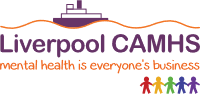 PARENT/CARER FULL NAME PARENT/CARER DOBCHILD/S FULL NAMECHILD/S DOBADDRESSCONTACT NUMBEREMAIL ADDRESS